Guía MatemáticaPie 5° BásicoSemana 22 de junio 2020Repaso fraccionesEscribe como se lee cada fracción: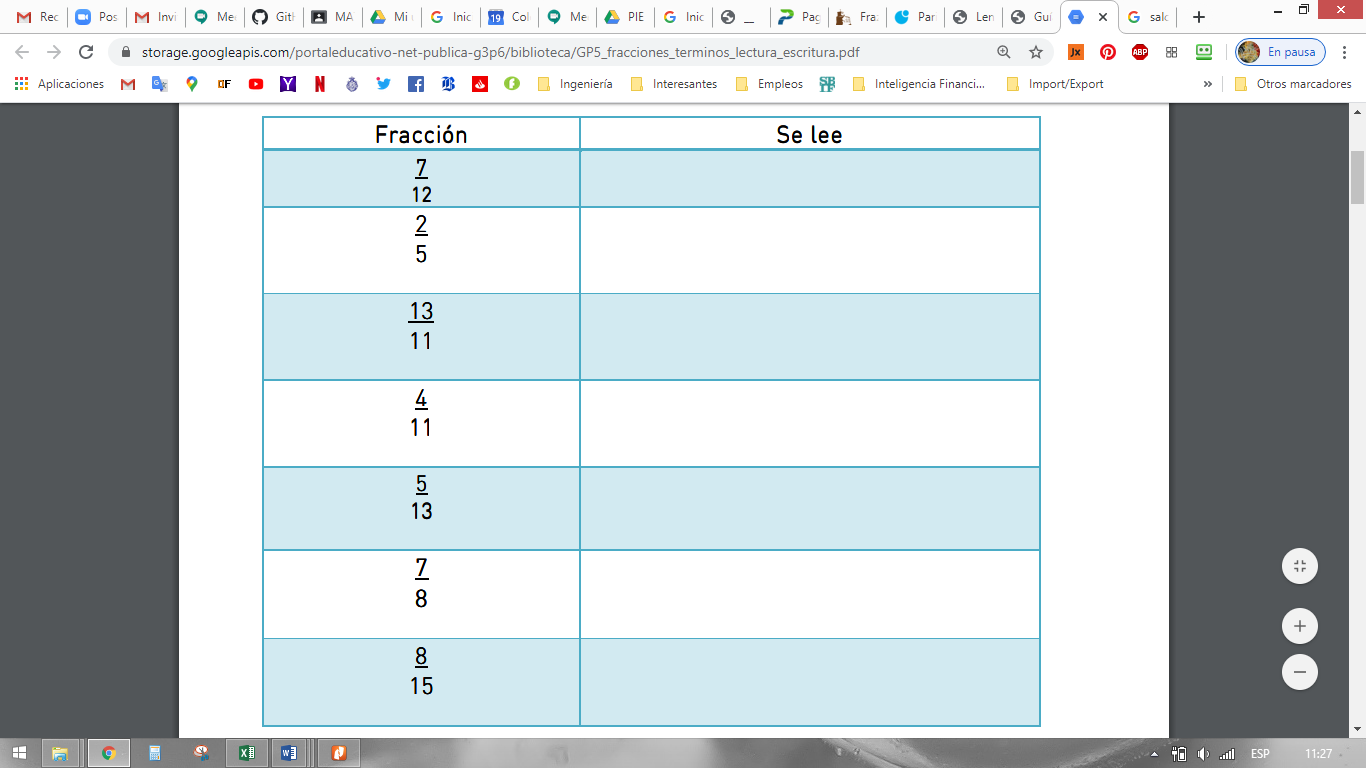 Escribe la fracción coloreada de cada figura. Después escribe cómo se lee: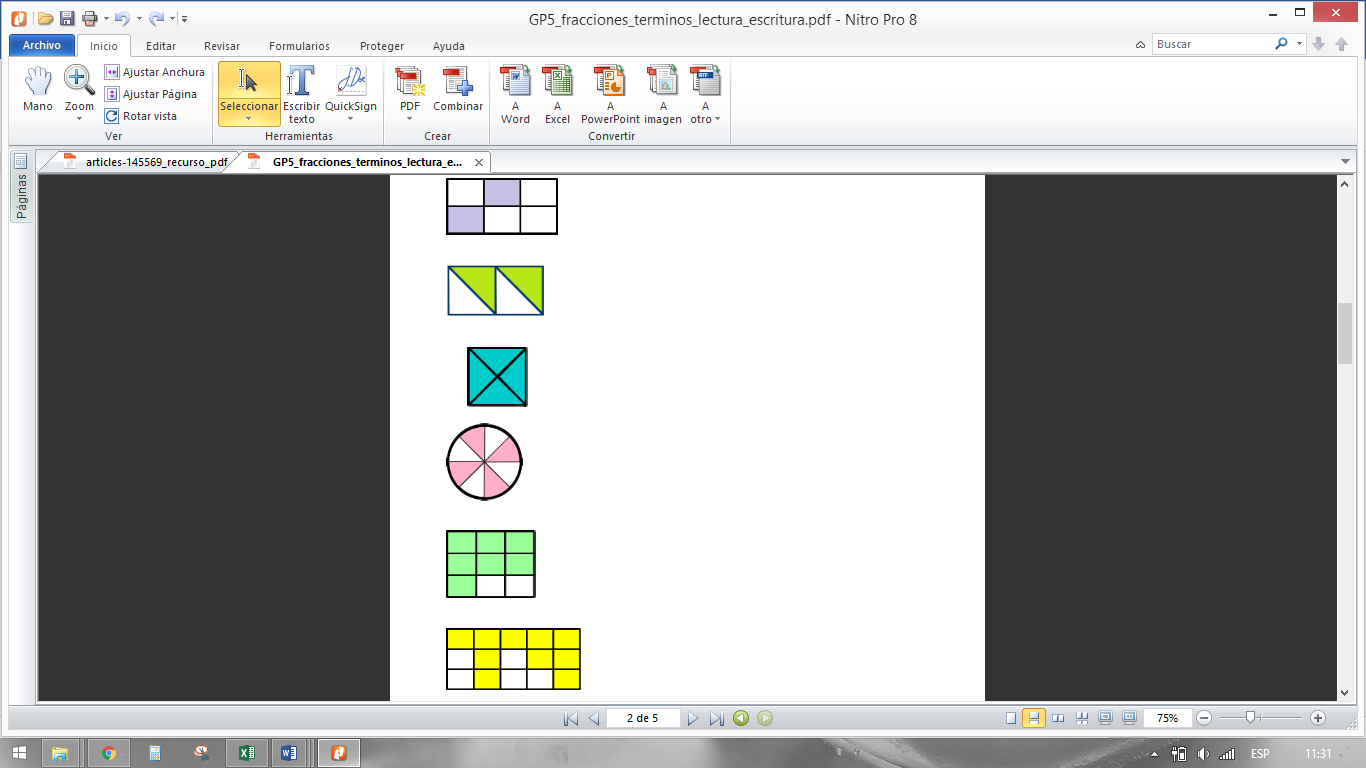 Representa la fracción que se indica. Después escríbela con cifras: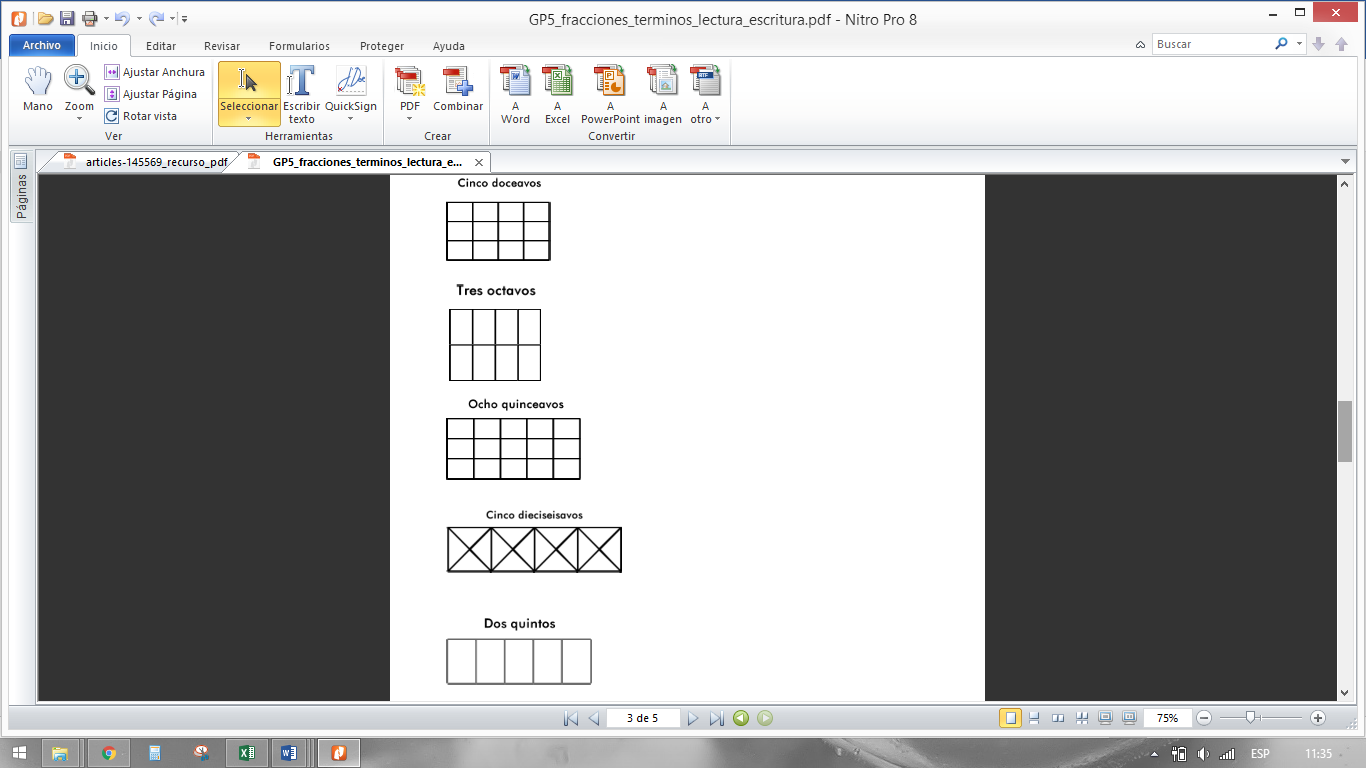 ¿Qué fracción representan las flores de cada color?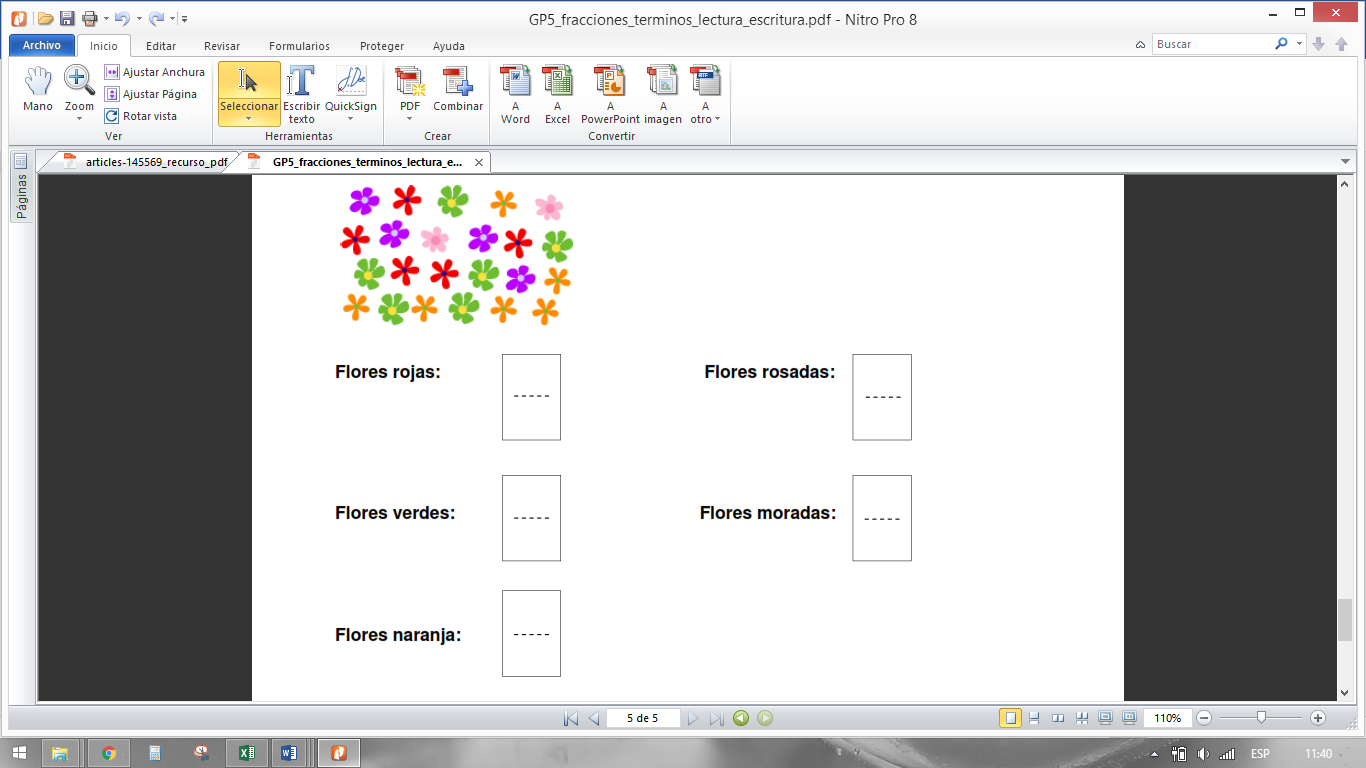 ¿Qué fracción representan los regalos de cada color? Observa los dibujos y escribe.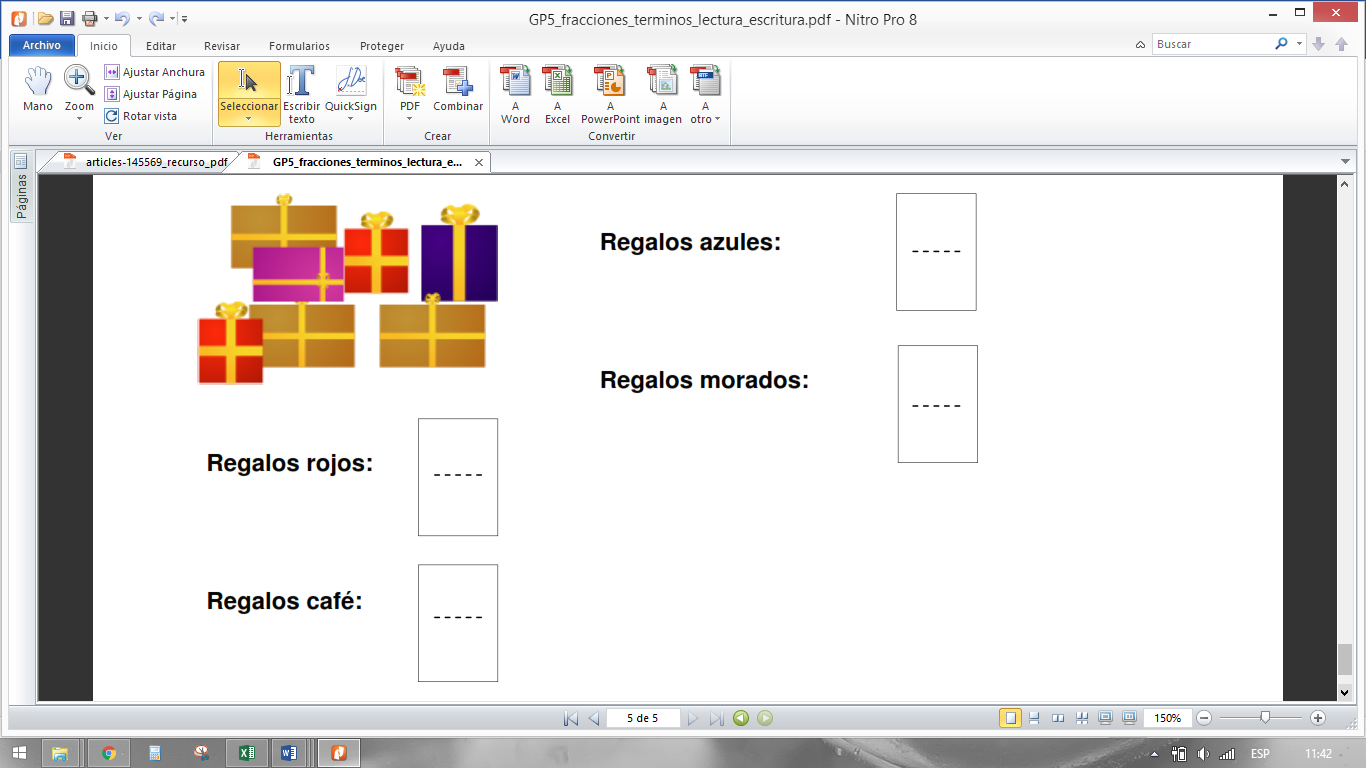 